АВТОСАЛОН “ВЕХО”, «АВТОФОРУМ САНКТ-ПЕТЕРБУРГ»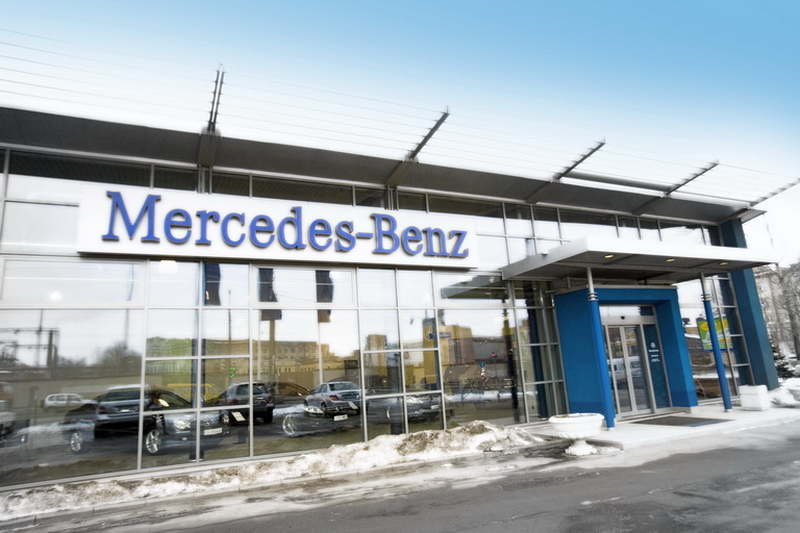 Площадь объекта:  порядка Сроки: 2000-2005 годПроектирование и монтаж систем:— структурированной кабельной системы,— подсистемы наружных магистралей (кампусной сети),— системы видеонаблюдения,— системы контроля доступа и учета рабочего времени.Справка об объекте: Компания «Вехо» (дочернее предприятие финской компании Оу VЕНО Grоuр) являлась официальным дилером Mercedes в Санкт-Петербурге и официальным представителем компании «Даймлер Крайслер» в Северо-западном регионе России. В . ЗАО «Вехо» было приобретено автомобильным холдингом Major-Auto. В настоящий момент автосалон работает под маркой «Автофорум Санкт-Петербург».Адрес: Санкт-Петербург, ул. Орбели, д. 35АВТОСАЛОН BMW «АВИАМОТОРС»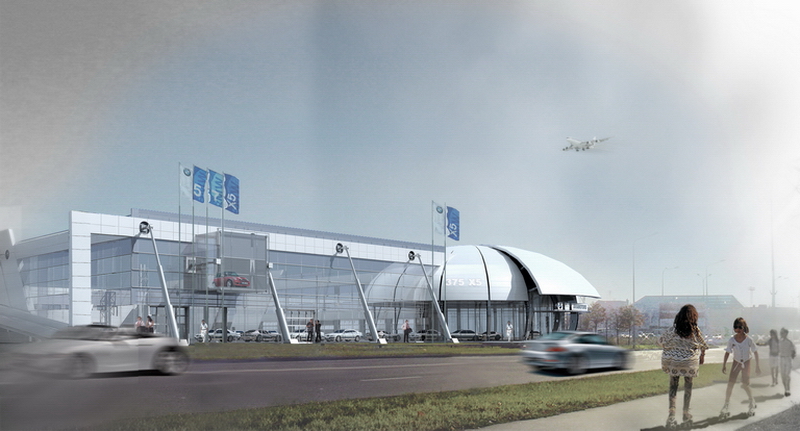 Сроки: апрель 2005 — сентябрь 2006
Проектирование систем:— охранного видеонаблюдения;— охранной сигнализации;— контроля и управления доступом в автосалоне.Справка об объекте:«Авиамоторс» — крупнейший официальный дилер BMW на Северо-Западе. Общая площадь автосалона — , шоурум занимает . В салоне используется новейшее оригинальное оборудование и инструменты, сертифицированные и рекомендованные сервисными подразделениями BMW Group. 
Адрес: СПб, ул. Стартовая, 10 АВТОСАЛОН «АВТОПРАЙМ-РЕНО»,  САНКТ-ПЕТЕРБУРГ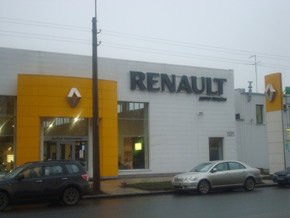 Сроки: 2001г.
Проектирование и монтаж систем:— охранного видеонаблюдения;— охранной сигнализации;— контроля и управления доступом в автосалоне.— структурированная кабельная система.— локальная вычислительная сеть.— система телефонизации.Справка об объекте:
Дилерский центр «АВТОПРАЙМ» принял на сервис свой самый первый автомобиль 23 октября 2001 года в здании на Полюстровском проспекте. В 2002 году салон получил статус официального дилера легендарной марки Ленд Ровер в Санкт-Петербурге. Эти даты стали отправной точкой для бренда «АВТОПРАЙМ», за годы работы завоевавшего круг постоянных клиентов.АВТОСАЛОН «АКСЕЛЬ-МОТОРС»,  САНКТ-ПЕТЕРБУРГ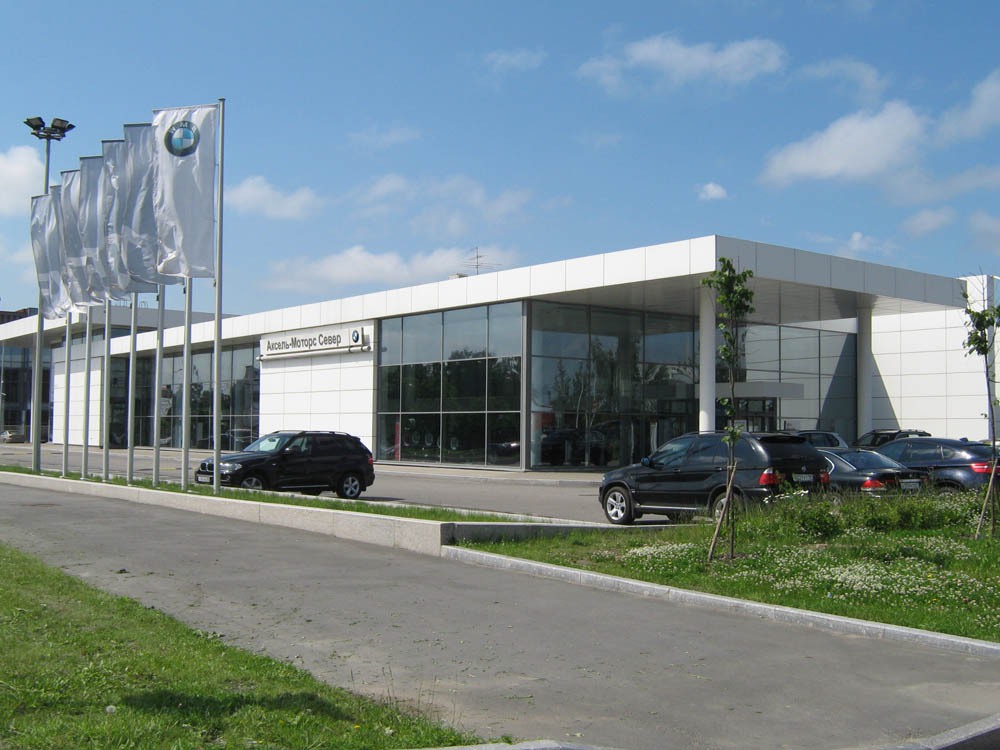 Сроки: 2001 г.
Проектирование и монтаж систем:— охранного видеонаблюдения;— охранной сигнализации;— контроля и управления доступом в автосалоне.— структурированная кабельная система.— локальная вычислительная сеть.— система телефонизации.Справка об объекте:
Фирма "АСКЕЛЬ-МОТОРС" была организована весной 1994 года. Через два года после начала своей деятельности "Аксель-Моторс" занимает лидирующую позицию по продажам на автомобильном рынке города.  С 1 апреля 1998 года "Аксель-Моторс" становится официальным дилером всемирно известной марки баварских автомобилестроителей BMW. АВТОСАЛОН «ПИТЕР-ЛАДА»,  САНКТ-ПЕТЕРБУРГ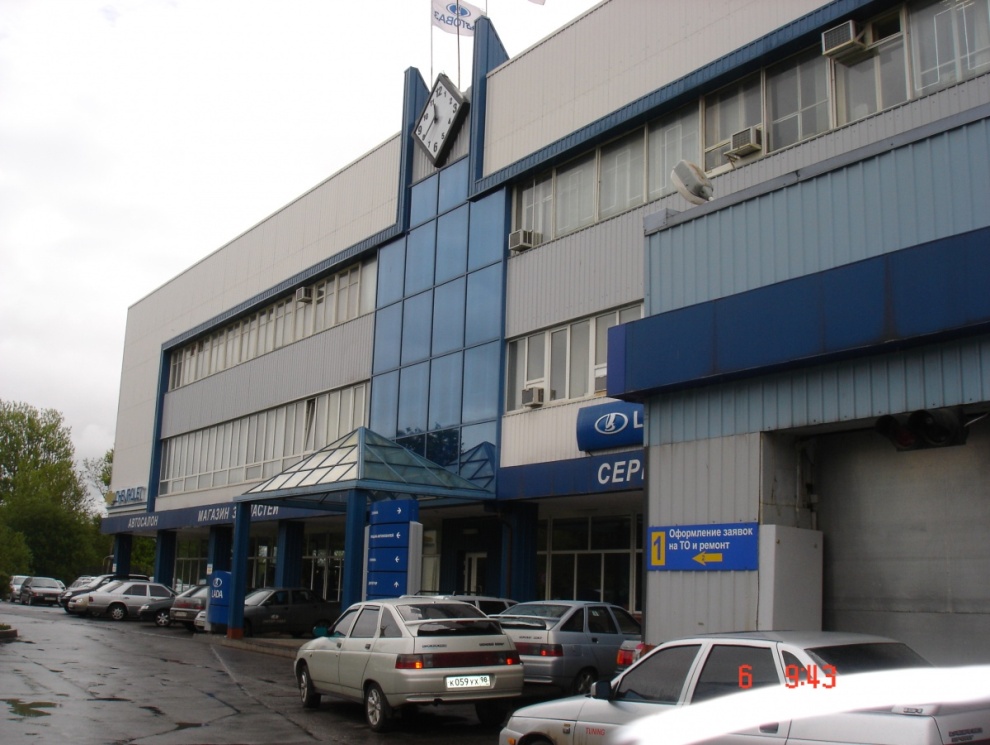 Сроки: 2001 — 2002 г. 
Проектирование и монтаж систем:— охранного видеонаблюдения;— структурированная кабельная система.— локальная вычислительная сеть.Справка об объекте:
Более 35 лет компания "Питер-Лада" представляет АО "АВТОВАЗ" на Северо-Западе России. За это время нами реализовано более 425 000 автомобилей. Качество, надежность, профессионализм за многие годы успешной работы позволили компании войти в число лидеров автомобильного рынка Северо-Запада. 